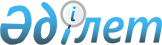 О внесении изменений и дополнений в решение маслихата от 20 декабря 2005 года N 29-3 "О городском бюджете на 2006 год"
					
			Утративший силу
			
			
		
					Решение Уральского городского маслихата Западно-Казахстанской области от 25 апреля 2006 года N 32-2. Зарегистрировано Управлением юстиции города Уральска Западно-Казахстанской области 2 мая 2006 года N 7-1-40. Утратило силу - решением Уральского городского маслихата Западно-Казахстанской области от 27 февраля 2007 года N 40-10.      Сноска. Утратило силу - Решением Уральского городского маслихата Западно-Казахстанской области от 2007.02.27 N 40-10.

      Заслушав и обсудив доклад начальника отдела экономики и бюджетного планирования города Уральска Тукранову Г. А., содоклад председателя постоянной комиссии по экономике, бюджету и финансам городского маслихата Капанова К. Х., на основании ст. 6 Закона Республики Казахстан "О местном государственном управлении в Республике Казахстан", Уральский городской маслихат РЕШИЛ:

      1. Пункт 1 решения Уральского городского маслихата от 20 декабря 2005 года N 29-3 "О городском бюджете на 2006 год" (регистрационный N 7-1-23 от 28 декабря 2005 года, опубликованное 5, 12, 19 января 2006 года в газете "Пульс города") изложить в следующей редакции:

      1) Доходы - 7 231 812 тыс.тенге,

      в том числе:

      налоговые поступления - 2 861 004 тыс. тенге;

      неналоговые поступления - 78 951 тыс. тенге;

      поступления от продажи основного капитала - 1 250 000 тыс. тенге;

      поступления официальных трансфертов - 3 041 857 тыс. тенге; 

      2) Затраты - 8 207 750 тыс. тенге;

      3) Операционное сальдо - -975 938 тыс. тенге;

      4) Чистое бюджетное кредитование - 0;

      5) Сальдо по операциям с финансовыми активами - 0;

      6) Дефицит (профицит) бюджета - -975 938 тыс. тенге; 

      7) Финансирование дефицита (использование профицита) бюджета - 975 938 тыс. тенге.

      8) Поступление займов - 1 245 000 тыс. тенге;

      9) Погашение займов - -1 100 000 тыс. тенге;

      10) Движение остатков бюджетных средств - 830 938 тыс. тенге.

      2. Приложения 1, 2, 3, 4 к решению N 29-3 от 20 декабря 2005 года считать утратившими силу.

      3. Утвердить приложения 1, 2, 3, 4 к настоящему решению.

      4. Отделу финансов города Уральска внести соответствующие изменения в сводный план поступлений, сводный план финансирования бюджетных программ по платежам и сводный план финансирования бюджетных программ по обязательствам.

      5. Контроль за исполнением данного решения возложить на постоянную комиссию по экономике, бюджету и финансам.

 Бюджет города Уральска на 2006 год      тыс. тенге

 Перечень бюджетных программ развития
городского бюджета на 2006 год с разделением
на бюджетные программы, направленные на реализацию
бюджетных инвестиционных проектов Перечень бюджетных программ,
не подлежащих секвестрированию в процессе
исполнения городского бюджета на 2006 год Перечень бюджетных программ
поселковых округов на 2006 год
					© 2012. РГП на ПХВ «Институт законодательства и правовой информации Республики Казахстан» Министерства юстиции Республики Казахстан
				
      Председатель XXXIІ внеочередной сессии

      Уральского городского маслихата

      Секретарь Уральского городского маслихата
Приложение 1
к решению Уральского
городского маслихата
от 25 апреля 2006 года N 32-2Категория

Категория

Категория

Категория

Категория

Категория

Сумма

Класс

Класс

Класс

Класс

Класс

Сумма

Подкласс

Подкласс

Подкласс

Подкласс

Сумма

Наименование

Сумма

І. Доходы

7 231 812

1

Налоговые поступления

2 861 004

01

Подоходный налог

720 471

2

Индивидуальный подоходный налог

720 471

03

Социальный налог

1 227 520

1

Социальный налог

1 227 520

04

Hалоги на собственность

548 804

1

Hалоги на имущество

333 500

3

Земельный налог

62 498

4

Hалог на транспортные средства

152 700

5

Единый земельный налог

106

05

Внутренние налоги на товары, работы и услуги

279 230

2

Акцизы

167 240

3

Поступления за использование природных и других ресурсов

34 000

4

Сборы за ведение предпринимательской и профессиональной деятельности

77 990

07

Прочие налоги

0

1

Прочие налоги

0

08

Обязательные платежи, взимаемые за совершение юридически значимых действий и (или) выдачу документов уполномоченными на то государственными органами или должностными лицами

84 979

1

Государственная пошлина

84 979

2

Неналоговые поступления

78 951

01

Доходы от государственной собственности

5 376

1

Поступления части чистого дохода государственных предприятий

5 226

3

Дивиденды на государственные пакеты акций, находящиеся в государственной собственности

0

4

Доходы на доли участия в юридических лицах, находящихся в государственной собственности

0

5

Доходы от аренды имущества, находящегося в государственной собственности

0

7

Вознаграждения (интересы) по кредитам, выданным из государственного бюджета

0

9

Прочие доходы от государственной собственности

150

02

Поступления от реализации товаров(работ.услуг) гос.учреждениям, финансируемыми из гос.бюджета

350

1

Поступления от реализации товаров(работ.услуг) гос.учреждениям, финансируемыми из гос.бюджета

350

03

Поступления денег от проведения государственных закупок, организуемых государственными учреждениями, финансируемыми из государственного бюджета

0

1

Поступления денег от проведения государственных закупок, организуемых государственными учреждениями, финансируемыми из государственного бюджета

0

04

Штрафы, пеня, санкции, взыскания, налагаемые государственными учреждениями, финансируемыми из государственного бюджета, а также содержащимися и финансируемыми из бюджета (сметы расходов) Национального Банка Республики Казахстан 

70 045

1

Штрафы, пеня, санкции, взыскания, налагаемые государственными учреждениями, финансируемыми из государственного бюджета, а также содержащимися и финансируемыми из бюджета (сметы расходов) Национального Банка Республики Казахстан 

70 045

06

Прочие неналоговые поступления

3 180

1

Прочие неналоговые поступления

3 180

3

Поступления от продажи основного капитала

1 250 000

01

Продажа государственного имущества, закрепленного за государственными учреждениями

1 100 000

1

Продажа государственного имущества, закрепленного за государственными учреждениями

1 100 000

03

Продажа земли и нематериальных активов

150 000

1

Продажа земли

150 000

4

Поступления официальных трансфертов 

3 041 857

01

Трансферты из нижестоящих органов государственного управления

0

2

Трансферты из районных (городских) бюджетов

02

Трансферты из вышестоящих органов государственного управления

3 041 857

2

Трансферты из областного бюджета

3 041 857

Функциональная группа

Функциональная группа

Функциональная группа

Функциональная группа

Функциональная группа

Функциональная группа

Сумма

Функциональная подгруппа

Функциональная подгруппа

Функциональная подгруппа

Функциональная подгруппа

Функциональная подгруппа

Сумма

Администратор бюджетных программ

Администратор бюджетных программ

Администратор бюджетных программ

Администратор бюджетных программ

Сумма

Программа

Программа

Программа

Сумма

Подпрограмма

Подпрограмма

Сумма

Наименование

Сумма

ІІ. Затраты

8 207 750

01

Государственные услуги общего характера

121 604

1

Представительные, исполнительные и другие органы, выполняющие общие функции государственного управления

80 064

112

Аппарат маслихата района (города областного значения)

11 824

001

Обеспечение деятельности маслихата района (города областного значения)

11 824

122

Аппарат акима района (города областного значения)

46 621

001

Обеспечение деятельности акима района (города областного значения)

46 621

123

Аппарат акима района в городе, города районного значения, поселка, аула (села), аульного (сельского) округа

21 619

001

Функционирование аппарата акима района в городе, города районного значения, поселка, аула (села), аульного (сельского) округа

21 619

2

Финансовая деятельность

27 945

452

Отдел финансов района (города областного значения)

27 945

001

Обеспечение деятельности Отдела финансов

11 715

003

000

Проведение оценки имущества в целях налогообложения

5 367

004

000

Организация работы по выдаче разовых талонов и обеспечение полноты сбора сумм от реализации разовых талонов

10 863

010

000

Организация приватизации коммунальной собственности

0

011

000

Учет, хранение, оценка и реализация имущества, поступившего в коммунальную собственность

0

5

Планирование и статистическая деятельность

13 595

453

Отдел экономики и бюджетного планирования района (города областного значения)

13 595

001

Обеспечение деятельности Отдела экономики и бюджетного планирования

13 595

02

Оборона

6 697

1

Военные нужды

6 697

122

Аппарат акима района (города областного значения)

6 697

005

000

Мероприятия в рамках исполнения всеобщей воинской обязанности

6 697

2

Организация работы по чрезвычайным ситуациям

0

122

Аппарат акима района (города областного значения)

0

006

000

Предупреждение и ликвидация чрезвычайных ситуаций масштаба района (города областного значения)

0

03

Общественный порядок, безопасность, правовая, судебная, уголовно-исполнительная деятельность

24 430

1

Правоохранительная деятельность

24 430

458

Отдел жилищно-коммунального хозяйства, пассажирского транспорта и автомобильных дорог района (города областного значения)

24 430

021

000

Эксплуатация оборудования и средств по регулированию дорожного движения в населенных пунктах

24 430

04

Образование

2 929 168

1

Дошкольное воспитание и обучение

498 288

464

Отдел образования района (города областного значения)

498 288

009

000

Обеспечение деятельности организаций дошкольного воспитания и обучения

498 288

2

Начальное общее, основное общее, среднее общее образование

2 083 411

464

Отдел образования района (города областного значения)

2 083 411

003

Общеобразовательное обучение

1 920 771

004

000

Информатизация системы среднего образования

6 259

005

Приобретение и доставка учебников, учебно-методических комплексов для государственных организаций образования района (города областного значения)

54 188

006

000

Дополнительное образование для детей и юношества

100 993

007

000

Проведение школьных олимпиад и внешкольных мероприятий районного (городского) масштаба

1 200

9

Прочие услуги в области образования

347 469

464

Отдел образования района (города областного значения)

10 760

001

Обеспечение деятельности отдела образования

10 760

467

Отдел строительства района (города областного значения)

336 709

002

Развитие объектов образования

336 709

06

Социальная помощь и социальное обеспечение

406 965

2

Социальная помощь

369 865

451

Отдел занятости и социальных программ района (города областного значения)

367 893

002

Программа занятости

101 880

005

Государственная адресная социальная помощь

10 800

006

Жилищная помощь

94 600

007

000

Социальная помощь отдельным категориям нуждающихся граждан по решениям местных представительных органов

69 850

008

Социальная поддержка военнослужащих внутренних войск и срочной службы

4 000

010

000

Материальное обеспечение детей-инвалидов, воспитывающихся и обучающихся на дому

8 594

014

000

Оказание социальной помощи нуждающимся гражданам на дому

25 432

016

Государственные пособия на детей до 18 лет

28 026

017

Обеспечение нуждающихся инвалидов специальными гигиеническими средствами и предоставление услуг специалистами жестового языка, индивидуальными помощниками в соответствии с индивидуальной программой реабилитации инвалида

24 711

464

Отдел образования района (города областного значения)

1 972

008

Социальная поддержка обучающихся и воспитанников организаций образования очной формы обучения

1 972

9

Прочие услуги в области социальной помощи и социального обеспечения

37 100

451

Отдел занятости и социальных программ района (города областного значения)

37 100

001

Обеспечение деятельности отдела занятости и социальных программ

27 482

011

000

Оплата услуг по зачислению, выплате и доставке пособий и других социальных выплат

1 177

013

000

Социальная адаптация лиц, не имеющих определенного местожительства

8 441

07

Жилищно-коммунальное хозяйство

3 265 186

1

Жилищное хозяйство

2 792 762

458

Отдел жилищно-коммунального хозяйства, пассажирского транспорта и автомобильных дорог района (города областного значения)

38 500

002

000

Изъятие, в том числе путем выкупа земельных участков для государственных надобностей и связанное с этим отчуждение недвижимого имущества

38 500

003

000

Организация сохранения государственного жилищного фонда

500

004

000

Обеспечение жильем отдельных категорий граждан

005

000

Снос аварийного и ветхого жилья

0

006

000

Мероприятия, направленные на поддержание сейсмоустойчивости жилых зданий, расположенных в сейсмоопасных регионах Республики Казахстан

0

467

Отдел строительства района (города областного значения)

2 754 262

003

Строительство жилья

1 532 661

004

Развитие и обустройство инженерно-коммуникационной инфраструктуры

1 221 601

2

Коммунальное хозяйство

65 000

458

Отдел жилищно-коммунального хозяйства, пассажирского транспорта и автомобильных дорог района (города областного значения)

0

008

000

Кредитование для развития коммунального хозяйства

0

012

000

Функционирование системы водоснабжения и водоотведения

0

467

Отдел строительства района (города областного значения) 

65 000

005

Развитие объектов коммунального хозяйства

45 000

006

Развитие системы водоснабжения

20 000

3

Благоустройство населенных пунктов

407 424

458

Отдел жилищно-коммунального хозяйства, пассажирского транспорта и автомобильных дорог района (города областного значения)

407 424

015

000

Освещение улиц в населенных пунктах

134 043

016

000

Обеспечение санитарии населенных пунктов

237 846

017

000

Содержание мест захоронений и захоронение безродных

2 407

018

000

Благоустройство и озеленение населенных пунктов

33 128

467

Отдел строительства района (города областного значения) 

0

007

Развитие объектов благоустройства

0

08

Культура, спорт, туризм и информационное пространство

161 330

1

Деятельность в области культуры

96 370

455

Отдел культуры и развития языков района (города областного значения)

96 370

003

000

Поддержка культурно-досуговой работы

96 370

467

Отдел строительства района (города областного значения) 

0

011

Развитие объектов культуры

2

Спорт

9 142

465

Отдел физической культуры и спорта района (города областного значения)

9 142

005

000

Развитие массового спорта и национальных видов спорта 

560

006

000

Проведение спортивных соревнований на районном (города областного значения ) уровне

6 342

007

000

Подготовка и участие членов сборных команд района (города областного значения) по различным видам спорта на областных спортивных соревнованиях

2 240

467

Отдел строительства района (города областного значения) 

0

008

Развитие объектов спорта

3

Информационное пространство

43 213

455

Отдел культуры и развития языков района (города областного значения)

28 229

006

000

Функционирование районных (городских) библиотек

27 169

007

000

Развитие государственного языка и других языков народов Казахстана

1 060

456

Отдел внутренней политики района (города областного значения)

14 984

002

Проведение государственной информационной политики через средства массовой информации

14 984

9

Прочие услуги по организации культуры, спорта, туризма и информационного пространства

12 605

455

Отдел культуры и развития языков района (города областного значения)

4 812

001

Обеспечение деятельности отдела культуры и развития языков

4 812

456

Отдел внутренней политики района (города областного значения)

5 351

001

Обеспечение деятельности отдела внутренней политики 

5 351

003

000

Реализация региональных программ в сфере молодежной политики

0

465

Отдел физической культуры и спорта района (города областного значения)

2 442

001

Обеспечение деятельности отдела физической культуры и спорта 

2 442

09

Топливно-энергетический комплекс и недропользование

559 588

9

Прочие услуги в области топливно-энергетического комплекса и недропользования

559 588

467

Отдел строительства района (города областного значения) 

559 588

009

Развитие теплоэнергетической системы

559 588

10

Сельское, водное, лесное, рыбное хозяйство, особо охраняемые природные территории, охрана окружающей среды и животного мира, земельные отношения

8 225

1

Сельское хозяйство

4 789

462

Отдел сельского хозяйства района (города областного значения)

4 789

001

Обеспечение деятельности отдела сельского хозяйства 

3 789

003

000

Обеспечение функционирования и строительство скотомогильников (биотермических ям)

1 000

004

000

Организация санитарного убоя больных животных

0

467

Отдел строительства района (города областного значения) 

0

010

Развитие объектов сельского хозяйства

2

Водное хозяйство

0

467

Отдел строительства района (города областного значения) 

0

012

Развитие системы водоснабжения

0

6

Земельные отношения

3 436

463

Отдел земельных отношений района (города областного значения)

3 436

001

Обеспечение деятельности отдела земельных отношений

3 436

002

000

Работы по переводу сельскохозяйственных угодий из одного вида в другой

003

000

Земельно-хозяйственное устройство населенных пунктов

004

000

Организация работ по зонированию земель

0

11

Промышленность, архитектурная, градостроительная и строительная деятельность

15 628

2

Архитектурная, градостроительная и строительная деятельность

15 628

467

Отдел строительства района (города областного значения) 

7 450

001

Обеспечение деятельности отдела строительства

7 450

468

Отдел архитектуры и градостроительства района (города областного значения) 

8 178

001

Обеспечение деятельности отдела архитектуры и градостроительства 

8 178

003

Разработка генеральных планов застройки населенных пунктов

12

Транспорт и коммуникации

221 014

1

Автомобильный транспорт

220 134

458

Отдел жилищно-коммунального хозяйства, пассажирского транспорта и автомобильных дорог района (города областного значения)

220 134

022

Развитие транспортной инфраструктуры

0

023

000

Обеспечение функционирования автомобильных дорог

220 134

9

Прочие услуги в сфере транспорта и коммуникаций

880

458

Отдел жилищно-коммунального хозяйства, пассажирского транспорта и автомобильных дорог района (города областного значения)

880

024

000

Организация внутрипоселковых (внутригородских) внутрирайонных общественных пассажирских перевозок

880

13

Прочие

297 272

3

Поддержка предпринимательской деятельности и защита конкуренции

3 862

469

Отдел предпринимательства района (города областного значения)

3 862

001

Обеспечение деятельности отдела предпринимательства

3 862

003

Поддержка предпринимательской деятельности 

9

Прочие

293 410

122

Аппарат акима района (города областного значения)

219 490

003

000

Формирование или увеличение уставного капитала юридических лиц

219 490

452

Отдел финансов района (города областного значения)

45 153

012

000

Резерв местного исполнительного органа района (города областного значения) на неотложные затраты

39 738

013

000

Чрезвычайный резерв местного исполнительного органа района (города областного значения) для ликвидации чрезвычайных ситуаций природного и техногенного характера

9 415

458

Отдел жилищно-коммунального хозяйства, пассажирского транспорта и автомобильных дорог района (города областного значения)

24 767

001

Обеспечение деятельности отдела жилищно-коммунального хозяйства, пассажирского транспорта и автомобильных дорог

24 767

14

Обслуживание долга

0

1

Обслуживание долга

0

452

Отдел финансов района (города областного значения)

0

005

Обслуживание долга местных исполнительных органов

0

15

Официальные трансферты

190 643

1

Официальные трансферты

190 643

452

Отдел финансов района (города областного значения)

190 643

006

Возврат целевых трансфертов

186 936

007

Бюджетные изъятия

3 707

III. ОПЕРАЦИОННОЕ САЛЬДО

-975 938

IV. ЧИСТОЕ БЮДЖЕТНОЕ КРЕДИТОВАНИЕ

V. САЛЬДО ПО ОПЕРАЦИЯМ С ФИНАНСОВЫМИ АКТИВАМИ

0

Приобретение финансовых активов

0

VI. ДЕФИЦИТ (ПРОФИЦИТ) БЮДЖЕТА

-975 938

VII. ФИНАНСИРОВАНИЕ ДЕФИЦИТА (ИСПОЛЬЗОВАНИЕ ПРОФИЦИТА) БЮДЖЕТА

975 938

7

Поступление займов

1 245 000

01

Внутренние государственные займы

1 245 000

2

Договоры займа

1 245 000

16

Погашение займов

-1 100 000

1

Погашение займов

-1 100 000

452

Отдел финансов района (города областного значения)

-1 100 000

009

Погашение долга местного исполнительного органа

-1 100 000

8

Движение остатков бюджетных средств

830 938

01

Остатки бюджетных средств

830 938

1

Свободные остатки бюджетных средств

830 938

Приложение 2
к решению Уральского
городского маслихата
от 25 апреля 2006 года N 32-2Функциональная группа

Функциональная группа

Функциональная группа

Функциональная группа

Функциональная группа

Функциональная группа

Функциональная группа

Функциональная подгруппа

Функциональная подгруппа

Функциональная подгруппа

Функциональная подгруппа

Функциональная подгруппа

Функциональная подгруппа

Администратор бюджетных программ

Администратор бюджетных программ

Администратор бюджетных программ

Администратор бюджетных программ

Администратор бюджетных программ

Программа

Программа

Программа

Программа

Функциональная подгруппа

1

2

3

4

5

6

7

04

Образование

9

Прочие услуги в области образования

467

Отдел строительства района (города областного значения)

002

Развитие объектов образования

07

Жилищно-коммунальное хозяйство

1

Жилищное хозяйство

467

Отдел строительства района (города областного значения)

004

Развитие и обустройство инженерно-коммуникационной инфраструктуры

2

Коммунальное хозяйство

458

Отдел жилищно-коммунального хозяйства, пассажирского транспорта и автомобильных дорог района (города областного значения)

008

Кредитование для развития коммунального хозяйства

467

Отдел строительства района (города областного значения)

005

Развитие объектов коммунального хозяйства

006

Развитие системы водоснабжения

3

Благоустройство населенных пунктов

467

Отдел строительства района (города областного значения)

007

Развитие объектов благоустройства

08

Культура, спорт, туризм и информационное пространство

1

Деятельность в области культуры

467

Отдел строительства района (города областного значения)

011

Развитие объектов культуры

2

Спорт

465

Отдел физической культуры и спорта района (города областного значения)

005

Развитие массового спорта и национальных видов спорта 

467

Отдел строительства района (города областного значения)

008

Развитие объектов спорта

3

Информационное пространство

455

Отдел культуры и развития языков района (города областного значения)

007

Развитие государственного языка и других языков народов Казахстана

09

Топливно-энергетический комплекс и недропользование

9

Прочие услуги в области топливно-энергетического комплекса и недропользования

467

Отдел строительства района (города областного значения)

009

Развитие теплоэнергетической системы

10

Сельское, водное, лесное, рыбное хозяйство, особо охраняемые природные территории, охрана окружающей среды и животного мира, земельные отношения

1

Сельское хозяйство

467

Отдел строительства района (города областного значения)

010

Развитие объектов сельского хозяйства

2

Водное хозяйство

467

Отдел строительства района (города областного значения)

012

Развитие системы водоснабжения

12

Транспорт и коммуникации

1

Автомобильный транспорт

458

Отдел жилищно-коммунального хозяйства, пассажирского транспорта и автомобильных дорог района (города областного значения)

022

Развитие транспортной инфраструктуры

инвестиционные программы

инвестиционные программы

инвестиционные программы

инвестиционные программы

инвестиционные программы

инвестиционные программы

инвестиционные программы

07

Жилищно-коммунальное хозяйство

1

Жилищное хозяйство

467

Отдел строительства района (города областного значения)

003

Строительство жилья

Приложение 3
к решению Уральского
городского маслихата
от 25 апреля 2006 года N 32-2Функциональная группа

Функциональная группа

Функциональная группа

Функциональная группа

Функциональная группа

Функциональная группа

Функциональная группа

Функциональная подгруппа

Функциональная подгруппа

Функциональная подгруппа

Функциональная подгруппа

Функциональная подгруппа

Функциональная подгруппа

Администратор бюджетных программ

Администратор бюджетных программ

Администратор бюджетных программ

Администратор бюджетных программ

Администратор бюджетных программ

Программа

Программа

Программа

Программа

Наименование

1

2

3

4

5

6

7

04

Образование

2

Начальное общее, основное общее, среднее общее образование

464

Отдел образования района (города областного значения)

003

Общеобразовательное обучение

Приложение 4
к решению Уральского
городского маслихата
от 25 апреля 2006 года N 32-2Функциональная группа

Функциональная группа

Функциональная группа

Функциональная группа

Функциональная группа

Функциональная группа

Функциональная группа

Функциональная подгруппа

Функциональная подгруппа

Функциональная подгруппа

Функциональная подгруппа

Функциональная подгруппа

Функциональная подгруппа

Администратор бюджетных программ

Администратор бюджетных программ

Администратор бюджетных программ

Администратор бюджетных программ

Администратор бюджетных программ

Программа

Программа

Программа

Программа

Наименование

1

2

3

4

5

6

7

01

Государственные услуги общего характера

1

Представительные, исполнительные и другие органы, выполняющие общие функции государственного управления

123

Аппарат акима района в городе, города районного значения, поселка, аула (села), аульного (сельского) округа

001

Функционирование аппарата акима Зачаганского поселкового округа

Функционирование аппарата акима Круглоозерновского поселкового округа

Функционирование аппарата акима Деркульского поселкового округа

Функционирование аппарата акима Желаевского поселкового округа

